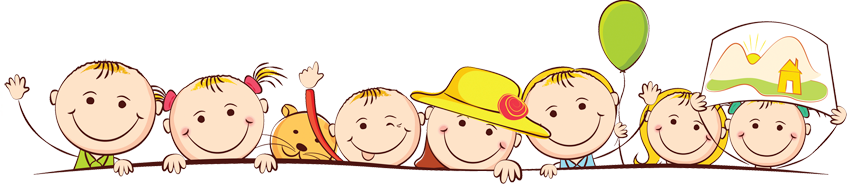 ЧТО ДЕЛАТЬ, ЕСЛИ РЕБЕНОК ПЛАЧЕТ ПРИ РАССТАВАНИИ С РОДИТЕЛЯМИ?Рассказывайте ребёнку, что интересного ждет его в детском саду. Будьте спокойны, не проявляйте перед ребенком своего беспокойства.Дайте ребёнку с собой любимую игрушку или какой-нибудь предмет из дома, чтобы с ним он чувствовал себя в безопасности.Принесите в группу свою фотографию.Придумайте и отрепетируйте несколько разных способов прощания (например, воздушный поцелуй, поглаживание по спинке и т.п.).Будьте внимательны к ребенку, когда забираете его из детского сад.После детского сада погуляйте с ребенком в парке, на детской площадке. Дайте ребёнку возможность поиграть в подвижные игры.                                                           Демонстрируйте ребенку свою любовь и заботу. Будьте терпеливы.                                                                                         Подготовил: Коваль А.В., педагог-психолог     